LIVERPOOL OLD HEBREW CONGREGATION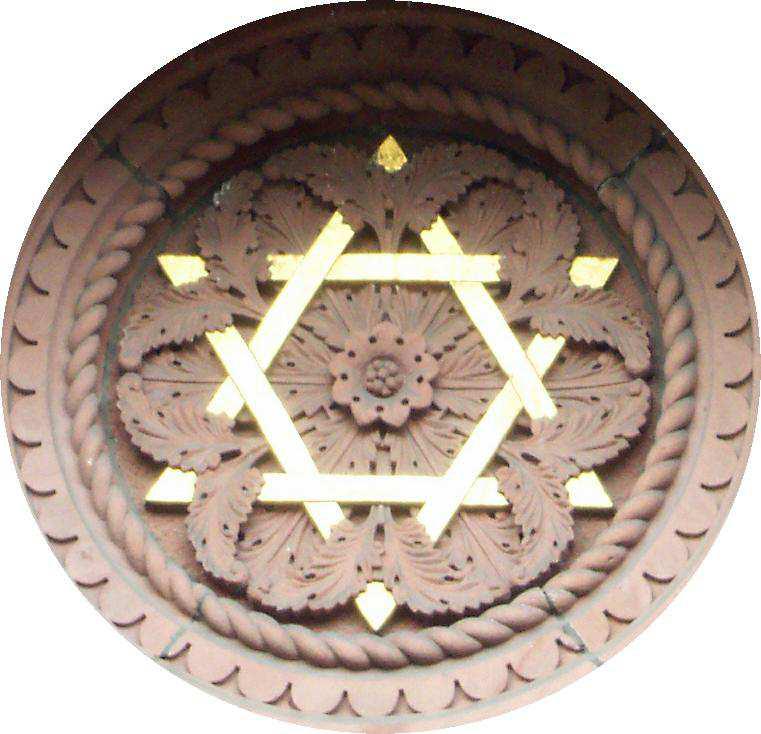 If you were previously a Member of another Congregation, please give details and approximate dates:Please supply a copy of your ketubah if available. Notes:IF SINGLE OR IF NOT MARRIED ORTHODOXEnglish name ofmotherEnglish name offatherDetails of marriage(date, location,authorising body):Other proof ofJewish status(use a separatesheet if required):Please supply a photocopy of your FULL birth certificate and a copy of your parents’ ketubah or other Orthodox marriage documentation if available. If your parents did not have an Orthodox marriage or if you cannot find documents, please contact us and we will assist you.IF JOINING WITHOUT SPOUSEIf more than four children, please give additional details on a separate sheet.Please put names in brackets if not living with you.Please indicate if any of the children is not the child of both partners.Please supply full birth certificates if available (mandatory before bar/bat mitzvah).If any of your children is adopted or not born Jewish, please give details here (conversion if any etc.):OTHER INFORMATION (optional)How did you find out about Princes Road?Are you related to any current or past members of our synagogue? If so, please give details:Bar / bat mitzvahsedrahDo you have any particular skills that might be helpful to the synagogue?Do you have Jewish friends or relatives in Liverpool who are not affiliated to a synagogue and might be interested in joining Princes Road? If so, please give us their details here or separately by email:Page 2 of 3Please give as much detail as possible above.If you have more than six yahrzeits or cannot locate information at the moment, please put them on a separate page or send details by email.Notes:I hereby apply for membership as a Seatholder of the Liverpool Old Hebrew Congregation, and I promise, if elected, to adhere strictly to the Constitution, Byelaws, and customs that may, from time to time, be in force.Every Seatholder’s name is submitted for election as a Free Member of the congregation (in accordance with Clause 4 of the synagogue’s constitution) at the first AGM after twelve months have elapsed since their acceptance.PRINCES ROAD SYNAGOGUEPRINCES ROAD SYNAGOGUEה״בה״בPRINCES ROAD SYNAGOGUEPRINCES ROAD SYNAGOGUESynagogue Chambers, Princes Road, Liverpool, L8 1TGSynagogue Chambers, Princes Road, Liverpool, L8 1TGTel: 0151-709 3431.                 websitewww.princesroad.orgTel: 0151-709 3431.                 websitewww.princesroad.orgEmails: office@princesroad.org         (also  lohc1@aol.com)Emails: office@princesroad.org         (also  lohc1@aol.com)APPLICATION FOR MEMBERSHIPAPPLICATION FOR MEMBERSHIPNb: All information provided is confidential for our mutual communication.No data will be forwarded to other parties without your consent.Nb: All information provided is confidential for our mutual communication.No data will be forwarded to other parties without your consent.MALE PARTNERFEMALE PARTNERFull English□Mr □Dr □Other:□Mrs □Ms □Miss □Dr □Other:□Mrs □Ms □Miss □Dr □Other:Full EnglishName(Last, First)Address:Address:Post code:Post code:EveningphoneDaytimephone / otherMobile / otherEmailHebrew NameDate of birthHebrew nameof motherHebrew nameof father□ Cohen □ Levi □ Israel□ Cohen □ Levi □ IsraelMarital status□ Orthodox Jewish marriage □ Joining for marriage □ Non-Orthodox marriage□ Orthodox Jewish marriage □ Joining for marriage □ Non-Orthodox marriage□ Civil marriage □ Single □ Divorced (if so, is there a Get? □ WidowedIF MARRIED, OR IF DIVORCED FROM AN ORTHODOX MARRIAGEIF MARRIED, OR IF DIVORCED FROM AN ORTHODOX MARRIAGEIF MARRIED, OR IF DIVORCED FROM AN ORTHODOX MARRIAGEDate ofmarriagePlace ofmarriageAuthorising□ Office of the Chief Rabbi □ Other (please specify:body (if any)Name of spouse:Name of spouse:Reason for not joining:Date of birth:Date of birth:Other shul membership (if any):CHILDRENEnglish NameHebrew NameDOB1.2.3.4.YAHRZEITSRelationshipHebrew date orYearHebrew nameEnglish name(and to whom)English dateYearHebrew nameEnglish name(and to whom)English dateApproval by MinisterApproval by MinisterSIGNATURE………………………..……………………………….  DATE …………………………SIGNATURE………………………..……………………………….  DATE …………………………Signature:…………………………………………...Signature:…………………………………………...Signature:…………………………………………...Signature:…………………………………………...Page 3 of 3Page 3 of 3Date:…………………………………………………Date:…………………………………………………